Année académique 2010-2011 / BPR3Fiche préparatoire et rapport réflexifde notre scénario pédagogique utilisant des TIC informatiquesTitre du scénario : Nom des étudiants du groupe de travail :           LAMBILLON Bénédicte et CHEVALIER NoémieFiche préparatoire2) Informations pratiques3) Description résumée du scénario pédagogique (intentions, objectifs, principes, déroulement)4) Compétences visées Afin de respecter la « triple concordance » et de cibler l'évaluation, nous vous demandons de vous limiter au choix de six compétences à choisir dans le PIASC (au minimum, une compétence de chaque catégorie ci-dessous).Remarque : Il est évident que le scénario que vous allez mettre en œuvre dans votre classe touchera davantage de compétences. Il s'agit ici des compétences prioritairement visées chez les élèves.5) Prérequis à l’activité6) RessourcesMatériels technique et didactiqueRessources électroniques7) Déroulement du scénario (activités)8) Mode d’évaluation des enfantsAttention ! Il ne s’agit pas de décrire à nouveau des compétences, mais les activités qui vont permettre d’évaluer les compétences mentionnées dans le tout premier tableau et de signaler lesquelles.Rapport réflexif de groupeExploitation des TIC et des médias à des fins éducativesRegard critique sur les médias et les TIC.Bilans personnelsEtudiant 1) Nom : CHEVALIER NoémieEtudiant 2) Nom : LAMBILLON BénédicteDOC.8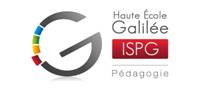 Apport des médias et des TIC en enseignementEnseignants responsables : Dominique LOUBRIS, Antoine SAUTELET1) Principe généralLa construction du scénario pédagogique respecte la triple concordance entre les objectifs que l’on se fixe pour l’élève, les activités prévues en conséquence et la manière dont l’atteinte des objectifs va être évaluée.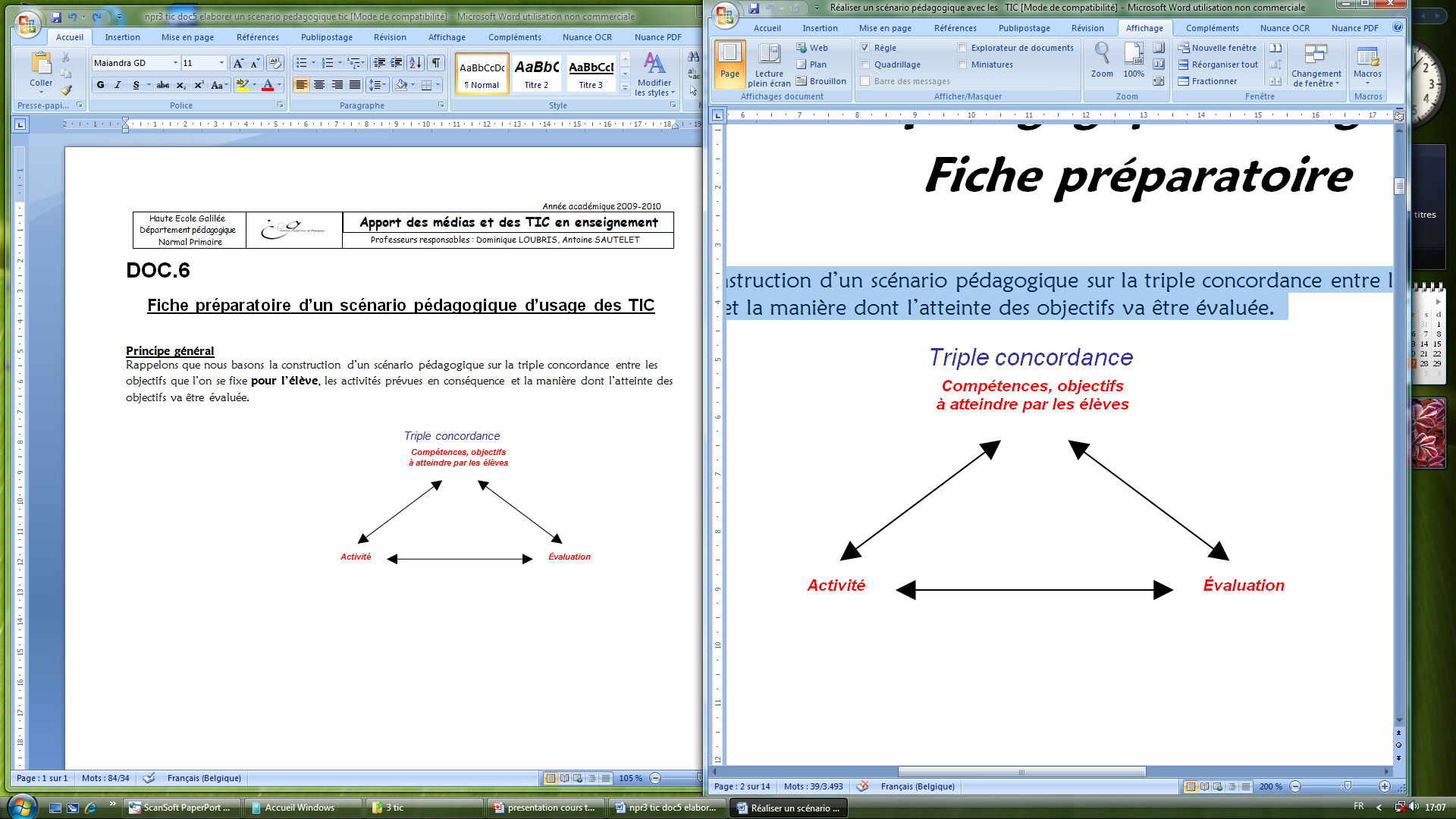 Nombre idéal d'élèves:Le nombre idéal serait de 18 élèves.Durée du scénario :Notre scénario sera étaler sur un travail de 4 semaines.Horaire du cours (nombre et durée des séances) :- 3 séances de 50 minutes destinées au cours de tic.- 1 journée d’excursion en dehors de l’école.- 2 journées destinées à la préparation et la conclusion               de notre excursion.- 6 séances de 50 minutes réservées à la préparation des                           élocutions.- 1 séance de 50 minutes destinée à la rédaction des                           invitations.- 1 séance de 50 minutes pour l’évaluationNous avons dans l’idée de partir une journée à la mer avec les élèves pour qu’ils découvrent les animaux de la plage dans le cadre du cours d’éveil scientifique. Les élèves devront réaliser des élocutions sur les animaux. Nous réaliserons un power point de la journée destiné aux parents. Les élèves devront rédiger une invitation aux parents. Les apprentissages liés aux tic seront : la prise de photographies, l’utilisation d’internet dans le but de faire des recherches et l’utilisation de Word pour rédiger des petits textes. Les apprentissages des élèves seront évalués par le biais d’exercices interactifs.Spécifiques à la disciplineSpécifiques à la disciplineSpécifiques à la technologieSpécifiques à la technologieTransversalesTransversales1CLM.2.1. Caractériser et distinguer les organismes vivants.1ECM.1.1. Mettre en œuvre les fonctions nécessaires à la fabrication et à la diffusion de ses propres productions médiatiques.1Instrumentales : rechercher de l’information.2CLM.3.1. Chercher les informations permettant la représentation.2ECM.3.2. Expérimenter le visuel et le sonore en mettant en œuvre certaines techniques dans un projet de communication.2Nous partons du principe que les élèves connaissent globalement le milieu marin et qu’ils ont l’habitude d’utiliser des jeux interactifs sur l’ordinateur lors des temps de gratuité.  De plus, ils ont déjà été confrontés à la réalisation et présentation d’exposés.Technique (Ex : ordinateur, projecteur,…)Didactique (Ex : notes de cours, objets divers,…)Appareils photos (9).Panneaux.Ordinateurs (18).Feutres.Projecteur (1).Notes (prise de photos, traitement de texte, recherches sur Internet).Photocopieuse.Imprimante.TypeEx : page web, logiciel classique (bureautique, courrier électronique,…), programme multimédia,…Description Ex : http://www…., Microsoft Word 97,…)Internet.www.google.bewww.wikipedia.behttp://www.ispgnet.be/claroline/courses/AMTICE3BACPRIM/group/Groupe%20%20%204_4ca6ea9513459/qcm_final.htm…Traitement de texte.Microsoft Office Word 2007.Programmes multimédia.Power point.Photoshop.Hot PotatoesSéquenceDescription(Activité de l’élève - Rôle du professeur - …)Paradigmes d’apprentissage-enseignement(cfr Annexe)Compétences spécifiques  (n°)Compétences techniques  (n°)Compétences transversales (n°)1Prendre des photos : Les élèves suivent sur les notes avant de pouvoir tester avec les appareils photos mis à disposition.L’enseignant expose aux élèves grâce à des dias comment prendre des photos (cadrage, contre-jour, zoom).Réception / Transmission (enseignement).22Une journée à la mer :Les élèves approfondissent leurs connaissances concernant le milieu marin et prennent des animaux de la plage en photo.L’enseignant encadre les élèves dans leurs recherches et les différentes activités proposées sur place.Exploration / Approvisionnement (consultation).223Utilisation d’Internet :Les élèves suivent sur les notes avant de pouvoir tester sur les ordinateurs mis à disposition.L’enseignant expose aux élèves grâce à des dias comment utiliser Internet (dangers,, mots-clés, images, sources).Expérimentation / Réactivité (cas-problème).24Recherches :Les élèves recherchent les informations utiles pour leur exposé sur Internet et à la bibliothèque.L’enseignant encadre les élèves dans leurs recherches et aide en cas de besoin.Réception / Transmission (enseignement).15Utilisation de Word 2007 :Les élèves suivent sur les notes avant de pouvoir tester sur les ordinateurs mis à disposition.L’enseignant expose aux élèves grâce à des dias comment utiliser Word 2007 (écritures, formes géométriques, mise en page).Réception / Transmission (enseignement).26 et 7Rédaction :Les élèves utilisent Word 2007 afin de rédiger la synthèse de leur exposé et les légendes pour les panneaux.L’enseignant encadre les élèves dans leur travail et aide en cas de besoin.Création / Confrontation (projet).118Panneaux d’exposés :Les élèves réalisent les panneaux qui leur seront nécessaires pour la présentation de leur élocution.L’enseignant apporte le matériel nécessaire à la réalisation et est à la disposition des élèves pour les questions éventuelles.Création / Confrontation (projet).219Invitations :A l’aide de Word 2007, les élèves rédigent une invitation au drink de fin de projet à l’attention des parents.L’enseignant corrige l’orthographe et la syntaxe des différentes productions.Création / Confrontation (projet).210 et 11Présentations orales :Les élèves présentent chacun à leur tour leur exposé pendant que les autres répondent à un questionnaire préparé par l’enseignant au sujet des élocutions.L’enseignant écoute et évalue chaque prestation (contenu, aisance, diction).A la fin de l’ensemble des présentations, la classe fait une synthèse de toutes les informations découvertes lors de ce projet.Réception / Transmission (enseignement). (d’élèves à élèves).112Evaluations :Les élèves répondent aux questions de l’exercice interactif en guise d’évaluation certificative.L’enseignant veille au bon déroulement de la séance (triche).1Activités d’évaluationCritères d’évaluationCompétences spécifiquesPrésentations orales.Exercices interactifs.Exactitude des informations.Envergure et profondeur.Connaissance des contenusCompétences techniquesPrésentations orales.Mise en page de la synthèse.(Compétences transversales)Présentations orales.Exactitude des informations.En quoi les situations d’apprentissage conçues sont-elles propices à l’usage des TIC ?Quelles sont les contraintes logistiques liées aux activités proposées ? Le matériel et l’espace.En quoi votre scénario pédagogique tient-il compte de la diversité des élèves et de la réalité scolaire ?(Votre scénario pédagogique propose-t-il des modalités de travail adapté à la diversité des élèves, des temps différenciés, en présentiel et/ à distance ?)Sur quels réseaux d’échange le scénario pédagogique et l’outil ont-ils été placés ? (minimum 2) Copiez ici le lien direct vers le téléchargement et expliquez les démarches effectuées.http://www.ispgnet.be/claroline/claroline/document/document.php?cidReq=AMTICE3BACPRIM&gidReq=36Justification du choix des logiciels, médias et sites web utilisés, en rapport avec l’objectif d’apprentissage poursuivi Analyse de TIC utilisés (logiciels, sites internet, technologie) en fonction de critères d’ordre pédagogiqueAnalyse de la qualité des TIC mis en œuvre Analyse de l’utilité des TIC mis en œuvre Analyse de l’utilisabilité des TIC mis en œuvreQuels sont les apports, les contraintes et les risques éventuels de l’usage des TIC dans votre projet (à tous les niveaux : organisationnels, sociaux, scolaires…)Quels sont les apports des TIC dans votre projet sur  base de critères purement pédagogiques (en termes d’efficacité de l’apprentissage)1) Bilan de mes compétences au commencement du cours Je sais utiliser Word sans aucun problème, Excel les bases, Internet sans aucun problème, photoshop, publisher,… J’ai déjà conçu un blog personnel avec des photos et de nombreux montages.2) Mes activités  au sein du groupeChronologiquement : Remarque : je dois +- « justifier »personnellement  une douzaine d’heures de travail  au sein du groupeLogiciels/technologies que j’ai  appris en autonomie et en ateliersPower point, Didapage, hot potatoes, flickrRecherche d’informations réalisée à l’aide des TIC (sites consultés, démarches effectuées, )www.ispgnet.bewww.flickr.compower point comportant des photos retouchées, exercices interactifs, utilisation de word.3) Mon bilan de compétences final3) Mon bilan de compétences finalCe que j’ai apprisJ’ai appris à utiliser power point.  Comment je l’ai appris ?1) Bilan de mes compétences au commencement du cours Je pense avoir pas mal de connaissances en informatique et suffisamment d’esprit critique que pour m’en sortir dans mes travaux.  De plus, j’aime découvrir de nouvelles choses mais j’ai plus facile à les retenir si je cherche et trouve par moi-même.2) Mes activités  au sein du groupeChronologiquement : Remarque : je dois +- « justifier »personnellement  une douzaine d’heures de travail  au sein du groupeLogiciels/technologies que j’ai  appris en autonomie et en ateliersPower point (avancé), hot potatoes, picasa, photofiltre, flickr.Recherche d’informations réalisée à l’aide des TIC (sites consultés, démarches effectuées, )www.ispgnet.bewww.flickr.compower point comportant des photos retouchées, exercices interactifs, utilisation de word.3) Mon bilan de compétences final3) Mon bilan de compétences finalCe que j’ai apprisJ’ai appris à faire un power point léger mais complet.J’ai appris à retoucher des photos (yeux rouges, cadrage) avec Photofiltre et Picasa.J’ai appris à chercher des photos sur flickr.Comment je l’ai appris ?J’ai beaucoup appris en chipotant en autonomie mais aussi grâce aux différents ateliers mis à disposition.